Do you have blue eyes? Máš modré oči?I have blue eyes. Mám modré oči.I don’t have brown eyes. Nemám hnědé oči.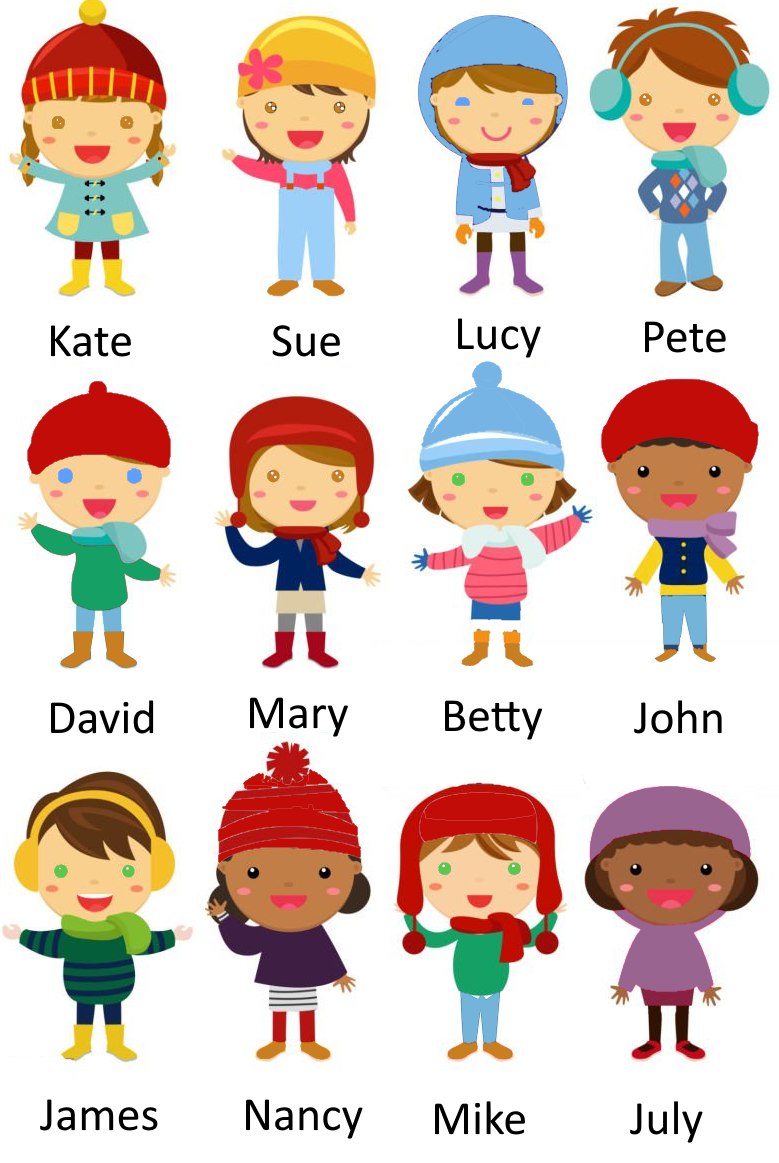 It has four legs. Má čtyři nohy.It is blue. Je modrý.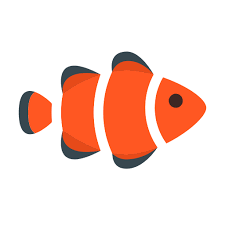 fish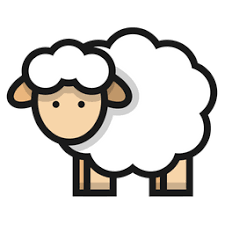 sheep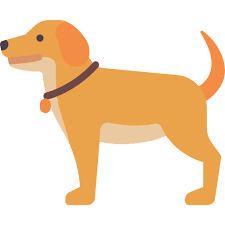 dog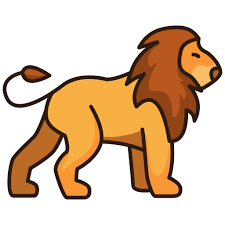 lion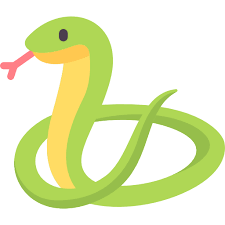 snake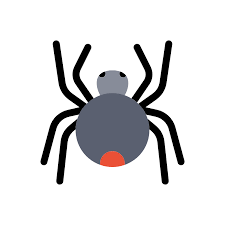 spider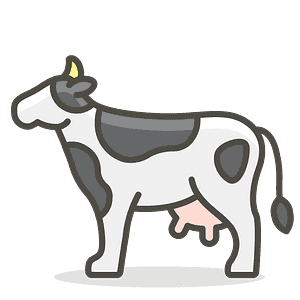 cow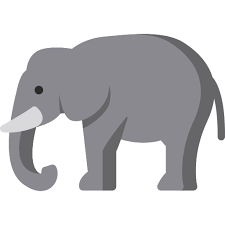 elephant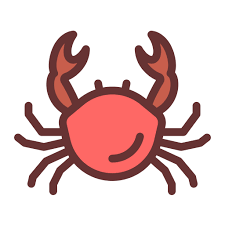 crab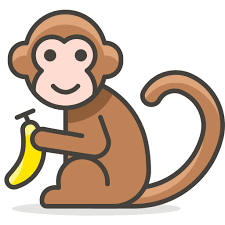 monkey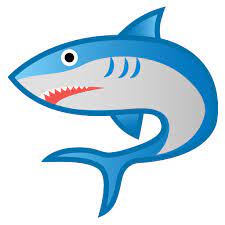 shark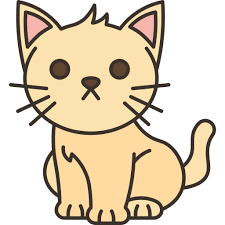 cat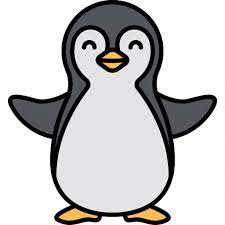 penguin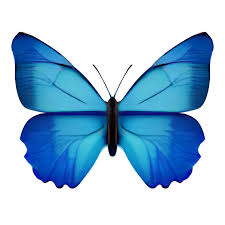 butterfly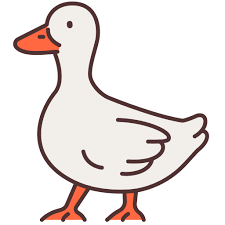 duck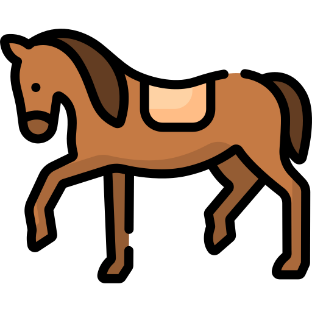 horse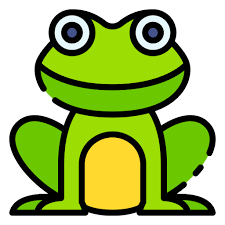 frog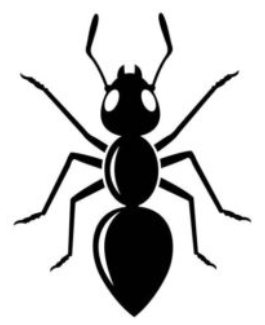 ant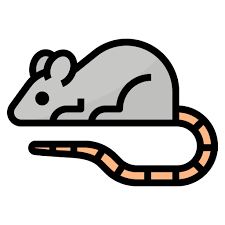 mouse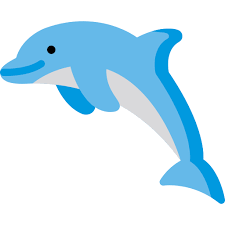 dolphin